.Intro: 16 counts from first beat (app. 20 seconds into track)Note: This dance is a floor-split to the intermediate dance: ‘One Sweet Day’ by Niels Poulsen.(1 – 8)	Basic night club step L and R, vine ½ with sweep, run run(9 – 16) 	Cross rock, side R, cross rock, 3/8 L, basic R, sway, swayBegin again!...Sweetie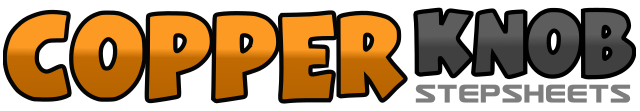 .......Count:16Wall:4Level:Beginner NC2S.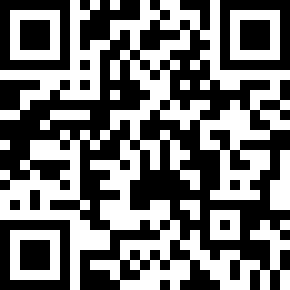 Choreographer:Birthe Tygesen (DK) & Niels Poulsen (DK) - October 2008Birthe Tygesen (DK) & Niels Poulsen (DK) - October 2008Birthe Tygesen (DK) & Niels Poulsen (DK) - October 2008Birthe Tygesen (DK) & Niels Poulsen (DK) - October 2008Birthe Tygesen (DK) & Niels Poulsen (DK) - October 2008.Music:One Sweet Day - Boyz II Men & Mariah CareyOne Sweet Day - Boyz II Men & Mariah CareyOne Sweet Day - Boyz II Men & Mariah CareyOne Sweet Day - Boyz II Men & Mariah CareyOne Sweet Day - Boyz II Men & Mariah Carey........1Take a big step with L to L side 	12:002&3Close R behind L, cross R over L, take a big step with R to R side 	12:004&5Close L behind R, cross R over L, step L to L side 	12:006&7Cross R behind L, turn ¼ L stepping fw on L, turn ¼ L on L sweeping R in front of L 	6:008&Run diagonally fw on R towards 4:30, repeat with L 	4:301Cross rock R over L 	4:302&3Recover weight back to L, step R to R side turning body ¼ R, cross rock L over R 	7:304&5Recover weight back to R, turn 3/8 L stepping a small step fw on L, make big step R 	3:006&7Close L behind R, cross R over L, step L to L side swaying upper body to L side 	3:008Step onto R swaying upper body to R side 	3:00